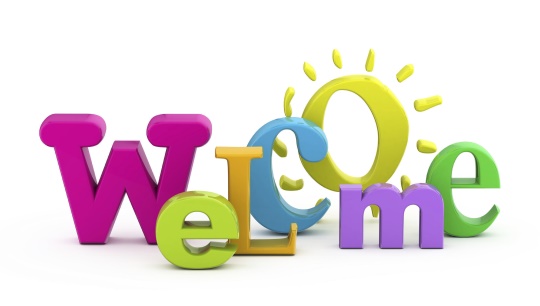 *See KEY Below*REASON FOR VISIT: RS(Resources) RC(Recovery Coach) SG(Support Group) C(Computer) H(Housing) T(Treatment) E(Employment) R(Referral) RE(IDOC Re-Entry) V(Visit) HL(Homeless) CS(Community Service) VO(Volunteer)INSURANCE: NI(No Insurance) Medi(Medicare/Medicaid) O(Other) BPAIDOC Status: MP(Misdemeanor P&P) FP(Felony P&P)DateFirst NameLast InitialPhone #City of Residence*Reason for Visit*InsuranceIDOC StatusOpiate UseY/NTime InTime Out